Oferty pracyaktualne na dzień 28.01.2020 rokuOFERTY STAŻU-Woźny (Zespół Szkół nr 2)-Malarz budowlany (Usługi Transportowo Budowlane Sławomir Barczyński)-Robotnik gospodarczy (Urząd Miasta)- Mechanik samochodów osobowych (F.H.U Opelek)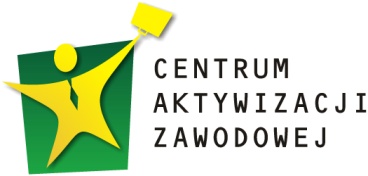 POWIATOWY URZĄD PRACYul. Świętojerska 1, 86-200 Chełmno, tel./fax: 56/ 686-00-41chelmno.praca.gov.pl    e-mail: chelmno@chelmno.praca.gov.pl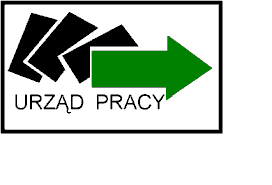 StanowiskoMiejsce pracyWymaganiaInformacjeAsystent rodzinyChełmnoPoziom wykształcenia określony w el. 12 ust. 1 ustawy o wspieraniu rodziny i systemie pieczy zastępczej umiejętność współpracy, rozwiązywania problemów, niekaralność za przestępstwa umyślne w tym przestępstwa skarbowe, nie pozbawiona władzy rodzicielskiej, nie ograniczona, zawieszona władza rodzicielska, wypełniony obowiązek alimentacyjny Miejski Ośrodek Pomocy Społeczznejul. Gen. J. Hallera 11, 86-200 Chełmnotel.: 56 686 84 36e-mail: elleska@mopschelmno.plHydraulikChełmżaInformacja u doradcy klientaF. H. U. P. „ARIS” Rolbiecki ZbigniewGrzegorz 8, 87-140 Chełmżael.: 605-034-748e-mail: rolbiecki@o2.plKamieniarzTeren powiatu chełmińskiegoWykształcenie zawodowe, praca w zespole, obsługa wózka widłowego, mile widziane prawo jazdy kat. BZakład pogrzebowy „ZNICZ” B. Stachuraul. Toruńska 21, 86-200 Chełmnoel: 663-383-482Kasjer-SprzedawcaChełmnoInformacja u doradcy klientaChełmiński Dom Kulturyul. Dworcowa 40a, 86-200 ChełmnoKierowca Autobusu ChełmnoPrawo jazdy kat. DArriva Bus Transport Polska sp. z o.o.Nad Groblą 15, 86-200 ChełmnoTel: 722-030-766e-mail: ell.piotrowska@arriva.plKierowca autobusuWoj. Kujawsko-pomorskiePrawo jazdy kat. DUprawnienia na przewóz osóbMin. 3 lata doświadczeniaUmiejętność nawiązywania kontaktu z ludźmiDARO-BUS Dariusz Kamińskiul. Chociszewskiego 4/1, 86-200 Chełmnoel.: 507-150-125Kierowca KonwojentCała PolskaPrawo jazdy kat. B, Mile widziane doświadczenie zawodowe, mile widziany język obcyPrzedsiębiorstwo Handlowo-Usługowe„Szymon-TRANS” s.c. Leszek i Krystyna Szymańscyul. Konwaliowa 6, 86-200 Chełmnoel: 608-527-597, e-mail: szymontrans7@wp.plKierownik gospodarczyChełmnoWykształcenie średnie lub wyższeUmiejętność kierowania zespołem pracownikówUmiejętność obsługi komputeraDoświadczenie zawodowe min. 5 latSzkoła Podstawowa nr 1 im. Filomatów Pomorskich w Chełmnieul. Kościuszki 11, 86-200 Chełmnoel.: 56 676 05 24e-mail: dyrektor@sp1chelmno.plKonserwator części/ sprzętuGórne wymiaryInformacja u doradcy klienta„EKOMA-BET” STRZOK MAGDALENA 
Górne Wymiary 67A, 86-200 ChełmnoKoordynator ds. marketinguChełmnoWykształcenie wyższe, znajomość elle analytics, 2 lata doświadczenia zawodowego, język angielski poziom B2„DANHOSS” Sp. z o.o. Sp. Łunawska 34, 86-200, Tel: 56 679-08-35praca@danhoss.comKsięgowy/aChełmnoWykształcenie kierunkowe, obsługa programów księgowych, znajomość prawa finansowego i podatkowego.„DANHOSS” Sp. z o.o. Sp. Łunawska 34, 86-200, Tel: 56 679-08-35praca@danhoss.comKucharzUnisławInformacja u doradcy klientaFirma Gastronomiczno Usługowo Handlowa „HEŃKO” Piotr NowickiMagazynierPapowo-BiskupieInformacja u doradcy klienta„Ziemart” Sylwia Kotowicz
Papowo Biskupie 68, 86-221 Papowo BiskupieMechanikUnisławInformacja u doradcy klientaJan Pełka Blacharstwo- Lakiernictwoul. Rzemieślnicza 13, 86-260 UnisławMechanik napraw pojazdów samochodowych (elektormonter)ChełmnoMin. zawodowe (mile widziany profil mechanik samochodowy lub elektromechanik samochodowy), mile widziane doświadczenie zawodoweArriva Bus Transport Polska Sp. z o.o.Nad Groblą 15, 86-200 ChełmnoTel: 722-330-686Mechanik pojazdów samochodowychUnisławWykształcenie zawodowe, 2 lata doświadczenia w zawodzie, umiejętności do pracy na stanowiskuZakład Elektromechaniki Pojazdowej Wiesław ŁatkaUl. Szeroka 7, 86-260 UnisławTel: 605-920-052Monter mebliLisewoInformacja u doradcy klienta„Wolski Meble” Arkadiusz Wolski
ul. Chełmińska 11, 86-230 LisewoMonter sieci wodnych i kanalizacyjnychChełmnoInformacja u doradcy klientaZakład Wodociągów i Kanalizacji w Chełmnieul. Nad Groblą 2, 86-200 ChełmnoObsługa pogrzebowaTeren powiatu chełmińskiegoWykształcenie zasadnicze zawodowe, praca w zespole, mile widziane prawo jazdy kat. BZakład pogrzebowy „ZNICZ” B. Stachuraul. Toruńska 21, 86-200 Chełmnoel: 663-383-482Opiekun w DPSChełmnoInformacja u doradcy klientaDom Pomocy Społecznej w Chełmnieul. Dominikańska 40, 86-200 ChełmnoOpiekun/opiekunkaMgoszczInformacja u doradcy klientaDom Pomocy Społecznej Mgoszcz 54, 86-230 LisewoPomocnik budowlanyWoj. Kuj-pomChęci do pracyZakład Dekarsto-Murarski 
Mariusz BonisławskiCepno 6/2, 86-212 StolnoTel: 791-169-426Pracownik fizycznyTeren powiatu chełmińskiegoWykształcenie zasadnicze zawodowe, praca w zespole, mile widziane prawo jazdy kat. BZakład pogrzebowy „ZNICZ” B. Stachuraul. Toruńska 21, 86-200 Chełmnoel: 663-383-482Pracownik socjalnyChełmnoWykształcenie wyższe kierunkowe I lub II stopniaDom Pomocy Społecznej w Chełmnieul. Dominikańska 40, 86-200 Chełmnotel.: 56 691 21 00, e-mail: biuro@dpschelmno.plPrzedstawiciel handlowyWoj. Kujawsko-pomorskieWykształcenie min. średnieUmiejętność komunikowania się i budowania relacji, samodzielnośćPrawo jazdy kat. bMile widziane doświadczenie w sprzedażyKONKRET Sp. z o. o. Sp. kul. Dworcowa 15A, 86-200 Chełmnoe-mail: kadry@konkret.net.plPrzedstawiciel handlowy w gospodarstwieCała PolskaWykształcenie: średnie rolnicze/ogrodnicze, komunikatywność, uczciwość, niekaralność, prawo jazdy kat. B1,5 r doświadczenia w handlu/ogrodnictwieGospodarstwo RolneSebastian Bednarek
Błoto 34A, 86-260 UnisławTel: 792-658-514Specjalista ds. eksportuStolnoWykształcenie: średnie, podstawowa obsługa MS Excel, MS Word, MS Outlook, Mozilla ThunderbirdWheel Trade Dariusz WichlińskiWabcz 60/2. 86-212 Stolnoe-mail: dariusz@wheeltrade.plSpecjalista ds. sprzedaży internetowejChełmnoWykształcenie min. średnieUmiejętność sprawnego posługiwania się systemem komputerowym, programami graficznymi, pakietem MS OfficeMile widziane doświadczenie na podobnym stanowiskuZnajomość języka angielskiego na poziomie podstawowymSISO-POL E.BOBIN, J.BOBIN, J,BOBIN-JUROWIECKA s.c.ul.: Chociszewskiego 2, 86-200 Chełmnotel.: 602 454 226, e-mail: jacek.bobin@siso-pol.plosoby zainteresowane proszone są o wysyłanie CV na adres e-mailSprzedawcaWąbrzeźnoInformacja u doradcy klientaSalon Meblowy Arkadiusz GrabowskiKornatowo 7/1, 86-230 LisewoTel: 503-525-000Stolarz meblowyBrzozowoInformacja u doradcy klienta„CHOMPŁYT” Wojciech Prełowskiul Długa 11a, 86-253 BrzozowoSzwaczka maszynowaDolne wymiaryInformacja u doradcy klientaZakład krawiecki Mariola KotapkaDolne wymiary 54, 86-200 ChełmnoWulkanizatorŻyglądInformacja u doradcy klientaSemitrailer Marcin ZielińskiŻygląd 55, 86-221 Papowo Biskupie